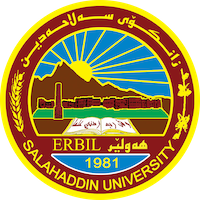 Academic Curriculum Vitae Personal Information: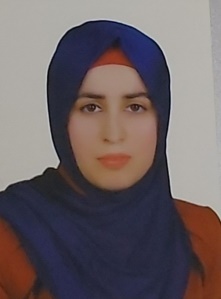 Full Name: Chnar Ali IbrahimAcademic Title: Assistant LecturerEmail: (chnar.ibrahim@su.edu.krd)Mobile: 07507655210Education:B.Sc. degree at Horticulture and Forestry, College of Agriculture, Salahaddin University, 2011.M.Sc. degree at Horticulture, College of Agriculture Engineering Sciences, Salahaddin University, 2017.Employment:Agriculture Engineer at College of Agriculture, Salahaddin University - Erbil (February 2012- November 2014)Postgraduate (M.Sc) Student at Salahaddin University, College of Agriculture, Department of Horticulture, December 2014 - April 2017Assistant lecturer at college of Agricultural Engineering sciences, Salahaddin UniversityQualifications Diploma in Teaching Methods and Research MethodologyEnglish language proficiency (advanced level) E-learning training courseICDL (Computer) Training courseIELTS, October 2019Health and Safety committee. Examination committee of undergraduate students for two years.Computing skills (Confident user of Microsoft packages, frequent use of operating systems and Windows, SPSS program, Internet).Language Skills: Kurdish (Native language) English (very good) Arabic ( very good) Teaching experience:Course Teaching /   Class  /	 Department	Viticulture /     Undergraduate / Fourth class   / Horticulture	Deciduous fruit production (1)/   Undergraduate / Third class	  /Horticulture	Evergreen fruit production /   Undergraduate / Fourth class	  /Horticulture	Nut and miscellaneous fruits/  Undergraduate / Third class	  /Horticulture	Field training /  Undergraduate / Third class     /Horticulture	Supervising final year undergraduate students’ research projects.Summer training: field works and supervising undergraduate students.Technician in different laboratories including Plant Physiology, Botany, Microbiology, Ornamental plants, Grapes and small fruits.Research and publicationsFoliar Application of Bread Yeast and Organic Fertilizer to Improve Yield Quantity and Quality of Thompson Seedless Grapevine (Vitis vinifera L.), Journal of Garmian University, 2018. Foliar Application of Bread Yeast and Organic Fertilizer to Improve Vegetative Characters of Thompson Seedless Grapevine (Vitis vinifera L.) Journal of Zankoy Sulaimani, 2018.Foliar Application Influence of Boron, Seaweed and Yeast Extracts on the Growth and Yield of Strawberry (Fragaria × ananassa Duch) Plants, Euphrates Journal of Agriculture Science, 2022.Conferences and courses attendedTeaching Methods and research methodology Training course, Salahaddin University, July 2017- January 2018.English language proficiency (advanced level), Salahaddin University – Erbil/ Language center 2014,( Ranked 2 of 27).ICDL (Computer) Training course 2012 (Very good mark). E-learning Center- Ibn-Sina/ Salahaddin University, 2017.English language course (Intermediate level), Salahaddin University – Erbil/ Language center 2019.1st Scientific Conference of College of Health Sciences, September 2021.First Regional Economic Conference, Kingdom of Bahrain, September 2021.First virtual interactive conference of ornamental plants, landscape and design of home and public gardens, July 2022.Funding and academic awards List any bursaries, scholarships, travel grants or other sources of funding that you were awarded for research projects or to attend meetings or conferences.Professional memberships Kurdistan Agricultural Engineers’ Syndicate - Erbil, Kurdistan Region, Iraq, member since February 2012.Kurdistan Teachers Association, member since January 2015.Professional Social Network Accounts:List your profile links of ReserchGate, LinkedIn, etc.It is also recommended to create an academic cover letter for your CV, for further information about the cover letter, please visit below link:https://career-advice.jobs.ac.uk/cv-and-cover-letter-advice/academic-cover-letter/Profile linkSocial AccountNo.https://scholar.google.com/citations?hl=en&user=o5yyiCQAAAAJ&view_op=list_works&authuser=1Google Scholarhttps://www.researchgate.net/profile/Chnar-A-IbrahimReserchGatehttps://orcid.org/my-orcid?orcid=0009-0005-4084-0631 Orcid